Activities and IdeasActivities and IdeasActivities and IdeasActivities and IdeasDURING THIS WEEKDURING THIS WEEKDURING THIS WEEKDURING THIS WEEKFINE MOTOR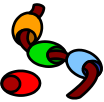 KIRIGAMI: folding and cutting paper. Make a snowflake, person or other design. Talk about the challenges that you had with the task. What would you do the same or differently next time?  CREATIVE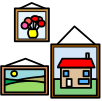 Tell some jokes, perform a dance or play that might make people laugh. Talk about all of the funny parts in the performance. How or what made you choose them?CONSTRUCTION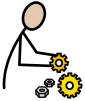 Make or design a piece of jewellery. What part of the body would the jewellery be worn? Talk about your design choices, what each part, shape or colour means.COOK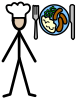 Pick a favourite or find a new recipe that you could make today. What ingredients and equipment do you need and what steps need to be followed? Talk about how it tasted and whether others liked it.  GAMES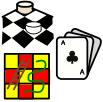 CATCH THE TEATOWEL: take turns standing with feet slightly apart, waving a tea towel above your head. Change it from hand to hand without moving your feet. Your partner tries to catch the tea towel without touching you. Talk about what strategies you used to make it more difficult.  CONNECT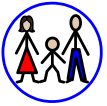 Have you been to an interesting place? Discuss somewhere you have visited and why it was interesting. Would you recommend it? Who to? Would go there again and why?  ACTIVE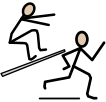 Have a highest or longest jump competition with yourself and see if you can improve each time you jump. How did you go with the task? Talk about ways you could improve  RELAXATION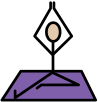 Try some colouring in or drawing in silence. Was it easy or hard to do this task in silence? Talk about how it made you feel before and after. Was it relaxing?MUSIC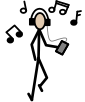 Find some household items to make music with. Plan some tunes or create new sounds. What did you use? What type of music did you make? What other items could you use?TECHNOLOGY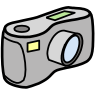 Design your dream house, caravan, boat or tent. What does it look like and what would you have in it? Talk about your design choices and why you made them. HELPING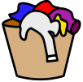 Do your own clothes washing. Dry it, then sort, fold and put the clothes away. Talk about any surprises or challenges you had. Did you learn any new skills? FREE CHOICE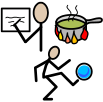 Choose an activity that challenges you! Are challenging activities enjoyable or not? Talk about your activity choice with others. Do they find the same activities challenging?  Suggested ProjectSuggested ProjectSuggested ProjectSuggested ProjectOpinion: Select a topic that you would use to persuade and justify your opinion to a selected audience. E.g.Pets should be allowed in the classroom. Opinion: Select a topic that you would use to persuade and justify your opinion to a selected audience. E.g.Pets should be allowed in the classroom. Chivalry in 2020 is dead.Crime does pay.All youth convicted of crimes should do to diversions programs and/or through restorative justice processes.Chivalry in 2020 is dead.Crime does pay.All youth convicted of crimes should do to diversions programs and/or through restorative justice processes.